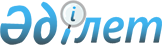 Об организации общественных работ по Актогайскому району на 2013 год
					
			Утративший силу
			
			
		
					Постановление акимата Актогайского района Павлодарской области от 28 февраля 2013 года N 40. Зарегистрировано Департаментом юстиции Павлодарской области 14 марта 2013 года N 3483. Утратило силу постановлением акимата Актогайского района Павлодарской области от 23 октября 2013 года N 260      Сноска. Утратило силу постановлением акимата Актогайского района Павлодарской области от 23.10.2013 N 260.

      В соответствии с подпунктом 13) пункта 1 статьи 31 Закона Республики Казахстан "О местном государственном управлении и самоуправлении в Республике Казахстан", подпунктом 5) статьи 7, статьей 20 Закона Республики Казахстан от 23 января 2001 года "О занятости населения", пунктом 8 Правил организации и финансирования общественных работ, утвержденных постановлением Правительства Республики Казахстан от 19 июня 2001 года N 836 "О мерах по реализации Закона Республики Казахстан от 23 января 2001 года "О занятости населения"", в целях обеспечения содействия занятости безработным гражданам акимат Актогайского района ПОСТАНОВЛЯЕТ:



      1. Утвердить перечень организаций, виды, объемы, конкретные условия общественных работ, размеры оплаты труда участников и источники их финансирования, спрос и предложение на общественные работы согласно приложения.



      2. Контроль за исполнением данного постановления возложить на курирующего заместителя акима района.



      3. Настоящее постановление вводится в действие по истечении десяти календарных дней со дня первого официального опубликования.      Аким района                                Ж. Кожанов

Утвержден          

постановлением акимата   

Актогайского района    

Павлодарской области    

от 28 февраля 2013 года N 40 

Перечень организаций, виды, объемы, конкретные условия

общественных работ, размеры оплаты труда участников и источники

их финансирования, спрос и предложение на общественные работы
					© 2012. РГП на ПХВ «Институт законодательства и правовой информации Республики Казахстан» Министерства юстиции Республики Казахстан
				N
Наименование организаций
Виды, объемы и конкретные условия общественных работ
Спрос, заявленная потребность (человек)
Предложение, человек
Размер оплаты труда
Источники финансирования
12345671.Государственное учреждение "Аппарат акима Актогайского сельского округа"Уборка территории населенного пункта, посадка деревьев, посадка цветников, очистка улиц, восстановление историко-архитектурных памятников, очистка территории памятников, озеленение и благоустройство, охрана бесхозных объектов коммунальной собственности, разбор ветхих зданий, благоустройство территорий, вывоз мусора, проведение работ по весенней обработке деревьев, работа с документами, оказание помощи одиноким престарелым людям.

8-часовой рабочий день, 5-дневная рабочая неделя10010018660 тенгеРайонный бюджет2.Государственное учреждение "Аппарат акима Ауельбекского сельского округа"Уборка территории населенного пункта, озеленение и благоустройство, разбор ветхих зданий, очистка территории памятников, восстановление историко-архитектурных памятников, проведение работ по весенней обработке деревьев, оказание помощи одиноким престарелым людям.

8-часовой рабочий день, 5-дневная рабочая неделя121218660 тенгеРайонный бюджет3.Государственное учреждение "Аппарат акима Муткеновского сельского округа"Уборка территории населенного пункта, озеленение и благоустройство, восстановление историко-архитектурных памятников, проведение работ по весенней обработке деревьев, разбор ветхих зданий, охрана объектов коммунальной собственности, вывоз мусора, оказание помощи одиноким престарелым людям.

8-часовой рабочий день, 5-дневная рабочая неделя333318660 тенгеРайонный бюджет4.Государственное учреждение "Аппарат акима Барлыбайского сельского округа"Озеленение и благоустройство, восстановление историко-архитектурных памятников, проведение работ по весенней обработке деревьев, разбор ветхих зданий, оказание помощи одиноким престарелым людям.

8-часовой рабочий день, 5-дневная рабочая неделя2218660 тенгеРайонный бюджет5.Государственное учреждение "Аппарат акима Баскамыского сельского округа"Уборка территории населенного пункта, озеленение и благоустройство, проведение работ по весенней обработке деревьев, разбор ветхих зданий, оказание помощи одиноким престарелым людям.

8-часовой рабочий день, 5-дневная рабочая неделя2218660 тенгеРайонный бюджет6.Государственное учреждение "Аппарат акима Жалаулинского сельского округа"Уборка территории населенного пункта, озеленение и благоустройство, посадка саженцев, проведение работ по весенней обработке деревьев, оказание помощи одиноким престарелым людям.

8-часовой рабочий день, 5-дневная рабочая неделя101018660 тенгеРайонный бюджет7.Государственное учреждение "Аппарат акима Караобинского сельского округа"Уборка территории населенного пункта, озеленение и благоустройство, вывоз мусора, восстановление историко-архитектурных памятников, проведение работ по весенней обработке деревьев, разбор ветхих зданий, оказание помощи одиноким престарелым людям.

8-часовой рабочий день, 5-дневная рабочая неделя121218660 тенгеРайонный бюджет8.Государственное учреждение "Аппарат акима Разумовского сельского округа"Уборка территории населенного пункта, озеленение и благоустройство, проведение работ по весенней обработке деревьев, разбор ветхих зданий, оказание помощи одиноким престарелым людям.

8-часовой рабочий день, 5-дневная рабочая неделя121218660 тенгеРайонный бюджет9.Государственное учреждение "Аппарат акима Приреченского сельского округа"Уборка территории населенного пункта, посадка цветников, озеленение и благоустройство, восстановление историко-архитектурных памятников, охрана объектов коммунальной собственности, вывоз мусора, проведение работ по весенней обработке деревьев, восстановление историко-архитектурных памятников, разбор ветхих зданий, оказание помощи одиноким престарелым людям.

8-часовой рабочий день, 5-дневная рабочая неделя252518660 тенгеРайонный бюджет10.Государственное учреждение "Аппарат акима Шолаксорского сельского округа"Уборка территории населенного пункта, озеленение и благоустройство, восстановление историко-архитектурных памятников, разбор ветхих зданий, проведение работ по весенней обработке деревьев, посадка саженцев, оказание помощи одиноким престарелым людям.

8-часовой рабочий день, 5-дневная рабочая неделя9918660 тенгеРайонный бюджет11.Государственное учреждение "Аппарат акима Харьковского сельского округа"Уборка территории населенного пункта, озеленение и благоустройство, восстановление историко-архитектурных памятников, проведение работ по весенней обработке деревьев, разбор ветхих зданий, оказание помощи, одиноким престарелым людям.

8-часовой рабочий день, 5-дневная рабочая неделя131318660 тенгеРайонный бюджет12.Государственное учреждение "Аппарат акима Кожамжарского сельского округа"Уборка территории населенного пункта, посадка деревьев, озеленение и благоустройство, охрана объектов коммунальной собственности, восстановление историко-архитектурных памятников, проведение работ по весенней обработке деревьев, разбор ветхих зданий, оказание помощи одиноким престарелым людям.

8-часовой рабочий день, 5-дневная рабочая неделя252518660 тенгеРайонный бюджет13.Государственное учреждение "Аппарат акима Жолболдинского сельского округа"Уборка территории населенного пункта, озеленение и благоустройство, проведение работ по весенней обработке деревьев, разбор ветхих зданий, оказание помощи одиноким престарелым людям.

8-часовой рабочий день, 5-дневная рабочая неделя101018660 тенгеРайонный бюджет